		   TURNÉ  PRAŽSKÁ  PĚTKA  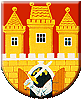 3.ročník 2015/2016Společná soutěž  pěti  kuželkářských  turnajů  dvojic  v různých  disciplínách         pod  záštitou PKS Vypisovatel:	kluby Sokol Rudná, SK Žižkov Praha, Sokol Admira Kobylisy, KK Konstruktiva Praha a Slavoj Velké PopoviceŘídící  výbor: 	Mgr. Ing. Ivana Vlková, Jarmila Zimáková, Michal Truksa, Jaroslav Krčma, Jaroslav Pleticha a Karel ŽižkaKategorie: 	volná soutěž pro registrované i neregistrované hráče ve třech kategoriích  –A: muži  B: ženy C: smíšené páryDisciplíny:	100 hs, 120 hs, 200 hs, tandemy a sokolská (20 hodů sokolská + 80 hs)Startovné:  	na jednotlivých turnajích dle rozpisů za dvojici + příplatek 30,- Kč za start v Turné PPPravidla: 	hraje se dle současně platných Sportovně technických předpisů ČKA. Výjimkou je disciplina „sokolská“, která se hraje dle zvláštního systému. Každý hráč smí hrát na jednotlivém turnaji jen  1x v příslušné kategorii (tzn. muži max. 2x – v kategorii A a C; ženy max. 2x - v kategorii B a C). V případě, že některá dvojice bude muset vynechat jeden turnaj, započítá se jí průměr z tohoto turnaje ze všech startujících dvojic v příslušné kategorii. Dvojice však může vynechat pouze jeden turnaj.Přihlásí-li se do prvního turnaje v Rudné méně jak 30 dvojic může Řídící výbor turnaje v souvislosti s nízkým počtem přihlášených celé turné zrušit.  Ceny: 		věcné ceny pro první 3 místa v každé kategorii. Pokud v některé kategorii bude počet dvojic menší jak 7, bude tato kategorie sloučena s jinou kategorií.  Bodové hodnocení: 	V každém jednotlivém turnaji obdrží každá dvojice body za pořadí a body za výkon. Každá kategorie se boduje zvlášť.Body za pořadí:	vítězná dvojice obdrží tolik bodů, kolik bude zúčastněných dvojic na turnaji, další v pořadí vždy o bod méně.Body za výkon:	dosažený výkon dvojice dělený deseti (př. za výkon 925 dostane dvojice 92,5 bodu). Body za pořadí a výkon se sčítají. Pro celkové hodnocení se sčítají veškeré dosažené body dvojice ze všech turnajů. U turnajů na 200 hs a 120 hs bude dosažený výkon přepočítán koeficientem na 100 hs.Ostatní ustanovení dle rozpisů jednotlivých turnajů.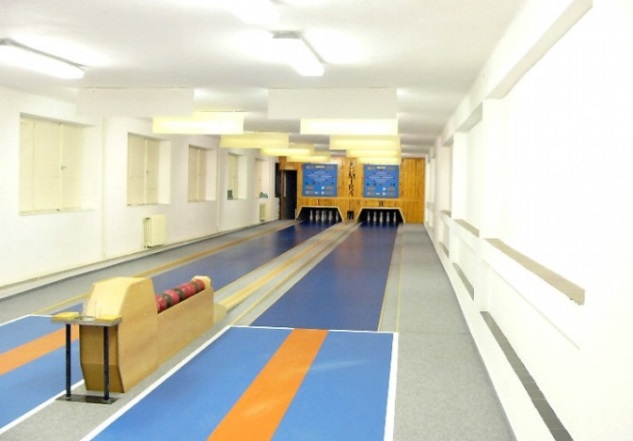 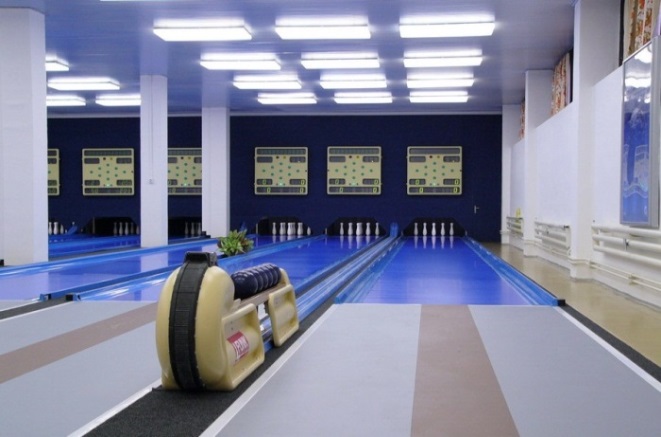 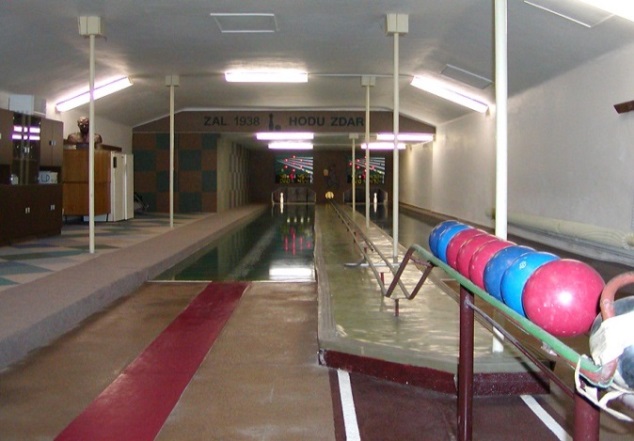 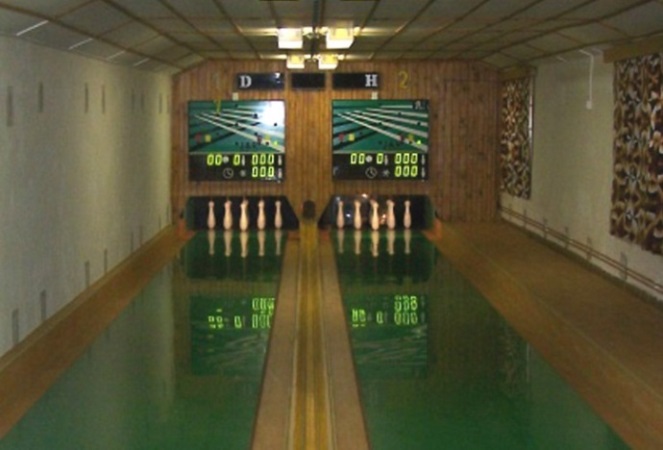 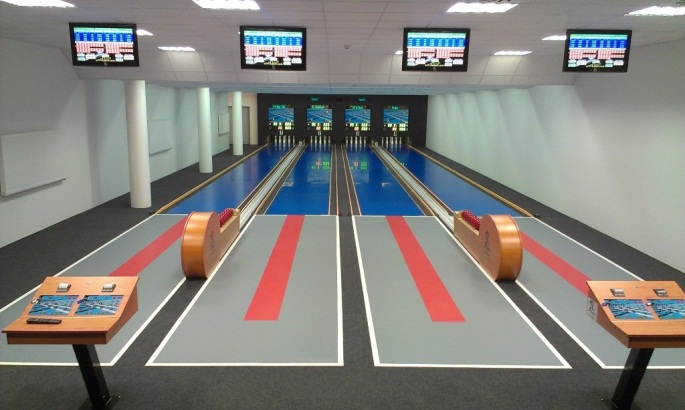 KuželnaTermínDisciplínaKontaktní osobaKontakt telefonKontakt e-mailSokol Rudná22.8.-6.9.15  100 hsJ. Zimáková  604208984jzimakova@seznam.czSK Žižkov4.1.-12.1.16  120 hsM. Truksa  603151727michal.truksa@net4gas.czSokol Admira Kobylisy  16.5.-24.5.16sokolská  + 80 hsJ. Krčma  608900866j.krcma@tiscali.czKK Konstruktiva             23.5.-10.6.16200 hs  J. Pleticha      777561418pletichaj@seznam.czSlavoj Velké Popovice  5.12.-19.12.15tandemy 200 hsK. Žižka       603433486zizkak@volny.cz                               